به نام ایزد  دانا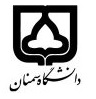 (کاربرگ طرح درس)                   تاریخ بهروز رسانی:  1/11/1399             دانشکده : ریاضی، آمار و علوم کامپیوتر                                              نیمسال اول سال تحصیلی 1400-99بودجهبندی درسمقطع: کارشناسیمقطع: کارشناسیمقطع: کارشناسیتعداد واحد: نظری3 عملی..0.تعداد واحد: نظری3 عملی..0.فارسی: ریاضی عمومی 1فارسی: ریاضی عمومی 1نام درسپیشنیازها و همنیازها: نداردپیشنیازها و همنیازها: نداردپیشنیازها و همنیازها: نداردپیشنیازها و همنیازها: نداردپیشنیازها و همنیازها: نداردلاتین:  لاتین:  نام درسشماره تلفن اتاق:شماره تلفن اتاق:شماره تلفن اتاق:شماره تلفن اتاق:مدرس/مدرسین: امیرحسین سبحانیمدرس/مدرسین: امیرحسین سبحانیمدرس/مدرسین: امیرحسین سبحانیمدرس/مدرسین: امیرحسین سبحانیمنزلگاه اینترنتی:منزلگاه اینترنتی:منزلگاه اینترنتی:منزلگاه اینترنتی:a_sobhani@semnan.ac.ir  پست الکترونیکی:a_sobhani@semnan.ac.ir  پست الکترونیکی:a_sobhani@semnan.ac.ir  پست الکترونیکی:a_sobhani@semnan.ac.ir  پست الکترونیکی:برنامه تدریس در هفته و شماره کلاس:  شنبه 10-8 شنبه 17-15 یکشنبه 10-8برنامه تدریس در هفته و شماره کلاس:  شنبه 10-8 شنبه 17-15 یکشنبه 10-8برنامه تدریس در هفته و شماره کلاس:  شنبه 10-8 شنبه 17-15 یکشنبه 10-8برنامه تدریس در هفته و شماره کلاس:  شنبه 10-8 شنبه 17-15 یکشنبه 10-8برنامه تدریس در هفته و شماره کلاس:  شنبه 10-8 شنبه 17-15 یکشنبه 10-8برنامه تدریس در هفته و شماره کلاس:  شنبه 10-8 شنبه 17-15 یکشنبه 10-8برنامه تدریس در هفته و شماره کلاس:  شنبه 10-8 شنبه 17-15 یکشنبه 10-8برنامه تدریس در هفته و شماره کلاس:  شنبه 10-8 شنبه 17-15 یکشنبه 10-8اهداف درس: معرفی مفاهیم حساب دیفرانسیل و انتگرال اهداف درس: معرفی مفاهیم حساب دیفرانسیل و انتگرال اهداف درس: معرفی مفاهیم حساب دیفرانسیل و انتگرال اهداف درس: معرفی مفاهیم حساب دیفرانسیل و انتگرال اهداف درس: معرفی مفاهیم حساب دیفرانسیل و انتگرال اهداف درس: معرفی مفاهیم حساب دیفرانسیل و انتگرال اهداف درس: معرفی مفاهیم حساب دیفرانسیل و انتگرال اهداف درس: معرفی مفاهیم حساب دیفرانسیل و انتگرال امکانات آموزشی مورد نیاز: کلاس –تخته  وایت برد و ماژیکامکانات آموزشی مورد نیاز: کلاس –تخته  وایت برد و ماژیکامکانات آموزشی مورد نیاز: کلاس –تخته  وایت برد و ماژیکامکانات آموزشی مورد نیاز: کلاس –تخته  وایت برد و ماژیکامکانات آموزشی مورد نیاز: کلاس –تخته  وایت برد و ماژیکامکانات آموزشی مورد نیاز: کلاس –تخته  وایت برد و ماژیکامکانات آموزشی مورد نیاز: کلاس –تخته  وایت برد و ماژیکامکانات آموزشی مورد نیاز: کلاس –تخته  وایت برد و ماژیکامتحان پایانترمامتحان میانترمارزشیابی مستمر(کوئیز)ارزشیابی مستمر(کوئیز)فعالیتهای کلاسی و آموزشیفعالیتهای کلاسی و آموزشینحوه ارزشیابینحوه ارزشیابی55 درصد35 درصد10 درصد10 درصد2 نمره مازاد بر 20 نمره2 نمره مازاد بر 20 نمرهدرصد نمرهدرصد نمرهحساب دیفرانسیل و انتگرال - استیوارتحساب دیفرانسیل و انتگرال – آدامزریاضی عمومی - مارونحساب دیفرانسیل و انتگرال - استیوارتحساب دیفرانسیل و انتگرال – آدامزریاضی عمومی - مارونحساب دیفرانسیل و انتگرال - استیوارتحساب دیفرانسیل و انتگرال – آدامزریاضی عمومی - مارونحساب دیفرانسیل و انتگرال - استیوارتحساب دیفرانسیل و انتگرال – آدامزریاضی عمومی - مارونحساب دیفرانسیل و انتگرال - استیوارتحساب دیفرانسیل و انتگرال – آدامزریاضی عمومی - مارونحساب دیفرانسیل و انتگرال - استیوارتحساب دیفرانسیل و انتگرال – آدامزریاضی عمومی - مارونمنابع و مآخذ درسمنابع و مآخذ درستوضیحاتمبحثشماره هفته آموزشیاعداد مختلط: معرفی و نمایش اعداد مختلط- صورت قطبی اعداد مختلط- قضیه مو اور- ریشه های اعداد مختلط و...1معرفی توابع خاص نمایی، لگاریتم، توابع معکوس2حدو پیوستگی 3قضایای پیوستگی مانند قضیه مقدار میانی و...4مشتق: مشتق توابع مقدماتی، توابع ضمنی، توابع معکوس و معرفی توابع هذلولوی و مشتقات آن5کاربرد مشتق6قضایای مشتق مانند رل و قضیه مقدار میانگین7تعریف انتگرال و روش های انتگرالگیری: روش جزئ به جزئ- فرمو لهای تحویل  و روش  تغییر متغیر8روش تجزیه کسرها و تغییر متغیرهای گویاساز9تغییر متغیرهای مثلثاتی و هذلولوی و انتگرال توابع مثلثاتی، دو جمله ای دیفرانسیلی10انتگرال معین: مجموع ریمان، قضیه اساسی حساب11کاربرد انتگرال: حد مجموع، متوسط تابع، مساحت بین دو منحنی12 حجم، طول قوس، مساحت جانبی13انتگرال مجازی نوع اول و نوع دوم14دنباله ها15ازمون های همگرایی سریها، سریهای توانی16